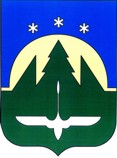 Муниципальное образованиеХанты-Мансийского автономного округа – Югрыгородской округ город Ханты-МансийскГЛАВА ГОРОДА ХАНТЫ-МАНСИЙСКАПОСТАНОВЛЕНИЕот 25 сентября 2015 года                 	                              	                                          №43Ханты-МансийскОб очередном заседанииДумы города Ханты-Мансийскапятого созыва1.Провести     очередное     заседание  Думы   города    Ханты – Мансийска  пятого  созыва 30 октября 2015 года в 10 00 час.2.Включить в проект повестки дня очередного заседания Думы города Ханты-Мансийска следующие вопросы:	2.1.О выполнении прогнозного плана (программы) приватизации муниципального имущества на 2015 год за девять месяцев 2015 года.	Вносит Глава Администрации города Ханты-Мансийска.2.2.О деятельности Думы города Ханты-Мансийска пятого созыва                           за третий квартал 2015 года.Вносит Дума города Ханты-Мансийска.2.3.О деятельности Счетной палаты города  Ханты-Мансийска за третий квартал 2015 года.Вносит Счетная палата города Ханты-Мансийска.2.4.О внесении изменений в Решение Думы города Ханты-Мансийска от 29 января 1998 года №3 «Об утверждении Генерального плана города Ханты-Мансийска».Вносит Глава Администрации города Ханты-Мансийска.2.5.О внесении изменений в Решение Думы города Ханты-Мансийска от 26 сентября 2008 года №590 « О Правилах землепользования и застройки территории города Ханты-Мансийска».Вносит Глава Администрации города Ханты-Мансийска.2.6. О внесении изменений в Решение Думы города Ханты-Мансийска от 25 ноября 2011 года №131 «О Положении о порядке управления и распоряжения жилищным фондом, находящимся в собственности города Ханты-Мансийска».Вносит Глава Администрации города Ханты-Мансийска.2.7. О внесении изменений в Решение Думы города Ханты-Мансийска от 21 июля 2011 года №71 «О Департаменте городского хозяйства Администрации города Ханты-Мансийска».Вносит Глава Администрации города Ханты-Мансийска.2.8.Разное.3.Ответственным за подготовку указанных в пункте 2 настоящего постановления вопросов представить в организационное управление аппарата Думы города Ханты-Мансийска проекты документов, согласованные                               в установленном  порядке, в полном объеме (один экземпляр в оригинале, один – электронный вариант, пятнадцать в копии), заблаговременно до дня заседания комитетов и комиссий, не позднее 20 октября2015 года.     4.Проекты документов по вопросам, неуказанным  в пункте 2 настоящего постановления, вносятся не позднее  20 октября 2015 года. 5.В случае неподготовленности вопроса к указанному сроку ответственным представить соответствующую информацию в организационное управление аппарата Думы города Ханты-Мансийска.Глава городаХанты-Мансийска			                                     В.А.Филипенко